FFIWSC Accomplishments 2018The Washington State Council FFI raised funds in Ellensburg for three efforts that aim to help fishers overcoming disability and illness to better enjoy our sport. Washington State Council Casting for Recovery receive a donation on of $1,190 last year to support those recovering from cancer. WSCFFI has donated approximately $3,300 over the past 6 yearsProject Healing Waters is a national effort to provide physical and emotional rehabilitation on through fly fishing to veterans and active service military. WSCFFI provided a donation of $xxx and has contributed over $3,500 over the past 6 years.Olympic Peninsula Fishing Innovations manufacture adaptive one-handed fly fishing and fly-tying products. The non-profit offers products to anyone with physical challenges free of charge. WSCFFI provided a $WWW to help in their effortsNorthwest Youth Conservation and Fly Fishing Academy is a one week camp for youth 13 to 16 in Lacy, WA.  In addition to providing instructors and staff the Council ha donated over $1800 toward the camp over the past 6 years.The Council has donated and addition $3,900 to numerous organizations including Coastal Cutthroat Coalition; Cowlitz Fly Anglers, Osprey (Publication of the FFI Steelhead and Salmon Committee), Puget Sound Fly Fishers, Trout Unlimited (signage on the Yakima River and help purchase and along the Wenatchee River) and WDFW to purchase signage for Grant County Lakes.WWSCFFI Education and Conservation items over the past few yearsEducation Casting for Recovery $3,265.50  Annual Support to organization supporting folks with breast cancer through fly fishing 2113 through 2017Clearwater Fly Casters $300 to support Fishing 101 by Clearwater Fly Anglers and Kelly Creek Fly Fishers  April 22, 2017Purchased tools and Materials $439.44  to Teach youth fly tying at Ellensburg Fair 2015 and 2016Chewela High School $141.66 Support to teach introduction to Fly Fishing at Chewelah High School May 2016  Olympic Peninsula Fishing Innovations (OPFI) – $3,510.00 Support for development and production of tools to allow persons with disability to fly fish and/or tie flies 2015 through 2018  Project Healing Waters - $3472.50  Support for PHW, an organization that used fly fishing to help veterans 2014 through 2018Puget Sound Fly Fishers - $300 Sponsorship of local club Fly Fishing Show 7/17Thorp School District - $223.96 Transportation to bring Middle school children for fly fishing introduction at Washington Fly Fishing Fair May 2013Washington Council Trout Unlimited $3,268.11 Support for Northwest Youth Conservation and Flyfishing Academy 2013 through 2018ConservationCostal Cutthroat Coalition $275 to support organization to protect Coastal Cutthroat in Puget Sound  May 2017Cowlitz Fly Anglers $250 to support the construction of monofilament disposal tubes at launches on Cowlitz River April 2015WDFW – $ 2328.91 Council with help from various clubs purchased new signs for Grant county lakes.  Signs were made by Dept of Corrections May 2016Osprey (FFI Salmon and Steelhead Committee publication) – $150.00 Support for publication July 2014  (I believe we have made other donations to this publication but are listed under FFI)TU Washington Water Project $500.00 Support to purchase land along Wenatchee River near Pashastin, WAWDFW $500.00  To help fund genetic testing of Costal Cutthroat 2015Western Division Society of American Fisheries $1,500.00 support for talks to determine the subspecies of cutthroat trout now that dna is availableYakima Fly Fishers $300.00 Support to replace signage along Yakima River with regulations 2017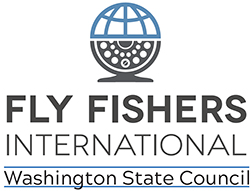 The mission of the FFI is to support, enhance and preserve fly fishing opportunities. 
Fundamental to this mission is environmental stewardship and educationAt its core, the FFI is the only outdoor sports non-profit organization exclusively representing fly fishing for all fish in all waters. 
Our core connection vehicle is education.
We strive to be the best fly fishing educators in four areas: casting, tying, fly fishing skills and conservation.